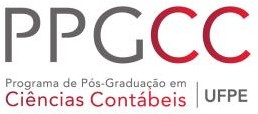 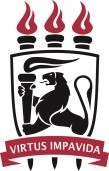 UFPEPRÉ - MATRÍCULA 2022 CPF nº.Nome:Endereço:UF:                  CEP:                                              Telefone(s):**O aluno que vier de outro estado deverá informar à secretaria se houver troca do número telefônico para um número com o código de Recife.     Raça/Cor: (  ) Negra  (  ) Parda (  ) Branca  (  ) Indígena  (  ) Amarela  (  ) Prefiro não declarar.Portador de Deficiência (  ) Sim  (  ) Não	O Ensino Médio foi concluído em escola da rede (   ) Pública (   ) Privada. Em atendimento à chamada para Pré-Matrícula, venho manifestar meu interesse em efetuar a matrícula no Curso de Doutorado (   ) Mestrado (   )  em Ciências Contábeis da UFPE, nesta Universidade, para o período letivo 2022.Recife, ____ de_____________ de 2022.___________________________________________________________________                                                  Assinatura do(a) Discente.UFPE - Centro de Ciências Sociais Aplicadas Departamento de Ciências Contábeis e AtuariaisAv.dosEconomistas s/n, 1º. Andar, Sala E-6 – Cidade Universitária - 50.740-580 - Recife -PE(81) 2126-8911 – ppgcontabeis@ufpe.br - www.ufpe.br/ppgcontabeisIdentificação do(a) Aluno(a)                                                       